Правовое воспитаниеС целью недопущения совершения противоправных поступков и пропаганды правовой культуры в школе проведена  большая работа по профилактике безнадзорности и правонарушений в подростковой среде.  В сентябре месяце был выбран Совет по профилактике Правонарушений и Совет отцов, совместно с которыми была разработана комплексная программа по профилактике безнадзорности и правонарушений среди подростков, программа систематической профилактики правонарушений с учётом местных традиций, разработан план проведения цикла лекций и бесед по профилактике правонарушений и пропаганды здорового образа жизни. Зам. директора по ВР Мельситовой В.А., совместно с психологом школы и инспектором ОДН Хуриевой И.Б. был разработан план профилактический мероприятий по профилактике и предупреждению правонарушений и детского суицида. Классными руководителями, психологом, зам. директора  по ВР и инспектором были собраны информационно-статистические данные о семьях и несовершеннолетних группах социального риска, были выявлены неблагополучные семьи, дезадаптированные,  девиантные подростки, на которых были  заведены карты учёта с указанием в них проводимой работы. Совместно с инспекторами ГИБДД были проведены лекция на тему: «Соблюдение правил дорожного движения и безопасность» и акция «Письмо водителю». Инспектором ОДН были проведены лекции на темы: «Ответственность за совершение преступления, предусмотренного ст. 207 УК РФ (заведомо ложное сообщение об акте терроризма); ст. 158 УК РФ (кража);ст. ст. 161, 162 УК РФ (грабёж, разбой)».Врачом наркологического диспансера совместно с работниками наркоконтроля была проведена лекция «Скажи наркотикам – НЕТ!» В Соответствии с планом воспитательной работы школы классными руководителями и учителями-предметниками истории и права были проведены месячники  по правилам дорожного движения,  по профилактике преступлений и безнадзорности,  по профилактике наркомании и СПИДа. На родительских собраниях были рассмотрены вопросы о пропаганде здорового образа жизни,  профилактики вредных привычек, проблема конфликта с ребенком и пути его разрешения. В школе систематически ведется учёт пропусков и опозданий учащихся.  Инспектором  ОДН, зам. директора по ВР, педагогом – организатором и классными руководителями  совместно проводятся рейды « Подросток » с целью выявления детей, уклоняющихся от учёбы и посещения  неблагополучных семей.С учащимися, которые  были  поставлены на внутри школьный учёт, постоянно проводилась профилактическая работа классными руководителями и инспекторами ИДН, что отражено в их учётных картах.На начало года выявлено одна неблагополучная семьяНа начало 2013-2014 года на учёте в КДН нет ни одного учащегося.          В течение  учебного года в КДН были поставлены на учёт учащиеся: Плиев Сослан, 6 «Б» класс, классрук Воронкина В. Ю.- телефонное хулиганство и Новикова Александра, 6 «В» класс, классрук Кукарина Ю. С. – кража телефона . С учащимися, которые  были  поставлены на внутри школьный учёт, постоянно проводилась профилактическая работа классными руководителями и инспекторами ИДН, что отражено в их учётных картах. В результате работы в конце учебного года Плиев снят с учёта.       С целью выявления  и предупреждения фактов насилия в отношении несовершеннолетних, своевременного обеспечения защиты их прав и  привлечения внимания к недопустимости проблемы насилия в семье в  начале   учебного года в школе были собраны информационно-статистические  данные об учащихся, заполнены паспорта  неблагополучных семей и карты  дезадаптированных, девиантных и уклоняющихся от  учёбы подростков. На первом родительском собрании в сентябре месяце были рассмотрены основные нормативные документы, гарантирующие права ребёнка (выдержки из Конвенции ООН, семейный кодекс и др.) и была показана презентация « Ребёнок и социальные сети». Материалы этих же документов  были использованы для оформления информационного стенда и классных уголков. Классными руководителями, совместно с инспектором ОДН Хуриевой И.Б проводились рейды посещения неблагополучных подростков и их семей. С родителями, детей стоящих на учете или совершивших какие-либо проступки и правонарушения проводились беседы, направленные на профилактику жестокого обращения с детьми. В рамках недели обществознания старшеклассниками школы были подготовлены и проведены классные часы «Об основных гарантиях и правах ребёнка». Студенты-практиканты пединститута провели социальный опрос, анкетирование и тренинг по этому вопросу. 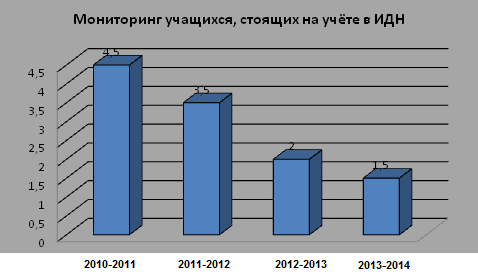 ФИО учащегося из социально неблагополучной семьиКЛАССФактический адрес проживания семьиДанные о семьеФарниева Алина Валерьевна3 «Г»Влад-ая 25к.1 кв.38Мать-одиночка, работает грузчиком, алкоголизм.